АДМИНИСТРАЦИЯ ГОРОДА ЕВПАТОРИИ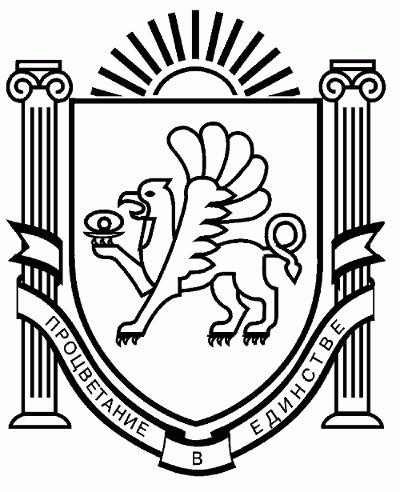 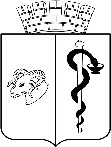 РЕСПУБЛИКИ КРЫМПОСТАНОВЛЕНИЕ_______________                                                                                                      №  _________ЕВПАТОРИЯОб утверждении Порядка освобождения земельных участков 
от незаконно размещенных объектов, не являющихся объектами капитального строительства, на территории муниципального образования городской округ Евпатория Республики КрымВ соответствии со статьями 209, 301 Гражданского кодекса Российской Федерации, статьей 60 Земельного кодекса Российской Федерации, 
статьями 7, 43 Федерального закона от 06.10.2003 № 131-ФЗ «Об общих принципах организации местного самоуправления в Российской Федерации», статьей 4 Закона Республики Крым от 21.08.2014 № 54-ЗРК «Об основах местного самоуправления в Республике Крым», постановлением Совета министров Республики Крым от 02.06.2023    № 382 «О признании утратившими силу некоторых постановлений Совета министров Республики Крым», постановлением администрации города Евпатории Республики Крым от 22.05.2023 № 1648-п «Об утверждении положения об управлении муниципального и финансового контроля администрации города Евпатории Республики Крым», Уставом муниципального образования городской округ Евпатория Республики Крым, администрация города Евпатории Республики Крым постановляет:Утвердить Порядок освобождения земельных участков от незаконно размещенных объектов, не являющихся объектами капитального строительства, на территории муниципального образования городской округ Евпатория Республики Крым согласно приложению к настоящему постановлению.Отделу по связям с общественностью и СМИ администрации города Евпатории Республики Крым опубликовать настоящее постановление в установленном порядке и разместить на официальном сайте администрации города Евпатория Республики Крым.  3.   Настоящее постановление вступает в силу со дня его подписания  и подлежит опубликованию на официальном портале Правительства Республики Крым – http://rk.gov.ru в разделе: муниципальные образования, подраздел – Евпатория, а также на официальном сайте муниципального образования городской округ Евпатория Республики Крым – http://my-evp.ru в разделе Документы, подраздел – Документы администрации города в информационно-телекоммуникационной сети общего пользования, учрежденных органом местного самоуправления города Евпатории Республики Крым.  4.  Контроль за исполнением настоящего постановления возложить на заместителя главы администрации города Евпатории Республики Крым, в оперативном ведении которого находится управление муниципального и финансового контроля администрации города Евпатории Республики Крым.Глава администрации города Евпатории Республики Крым                                                          Е.М. ДемидоваПОДГОТОВЛЕНО   Начальник управления муниципального и финансового контроля                                                                             Э.А. Шумская (руководитель структурного подразделения)                                                (ФИО)«____»________________20___						 Исполнитель:Начальник отдела комплексных проверок управления муниципального и финансового контроля                                                                            С.Н. Шереметьев(наименование должности)                                                                               (ФИО)Раб. тел._____________________					            СОГЛАСОВАНОРуководитель аппарата администрации                                                                                            Е.В. Михайлик«____» ________________20___						        (ФИО)Заместитель главыадминистрации                                                                                            Т.С. Кернус «____»________________20___						        (ФИО)Заместитель главыадминистрации                                                                                              М.И. Колганов «____»________________20___						        (ФИО)Начальник отдела юридического обеспечения                                                                          А.П. Доморников     «____» ________________20___						         (ФИО)Начальник общего отдела(службы делопроизводства)  «___» ____________________20___                                                            Е.Н. Кумарева                                                                                                                                (ФИО)         Список рассылки и кол-во экземпляров: УМиФК – 2 экз; прокуратура города Евпатории – 1 экз.  Приложение к постановлению администрации города Евпатории Республики Крым от ______________ № _______ПОРЯДОК освобождения земельных участков от незаконно размещенных объектов, не являющихся объектами капитального строительства, на территории муниципального образования городской округ Евпатория Республики Крым 1. Общие положения1.1. Настоящий Порядок освобождения земельных участков 
от незаконно размещенных объектов, не являющихся объектами капитального строительства, на территории муниципального образования городской округ Евпатория Республики Крым (далее – Порядок) разработан в целях осуществления полномочий органов местного самоуправления по обеспечению прав граждан на благоприятные условия жизнедеятельности и доступность территорий общего пользования, защиты прав органа местного самоуправления при реализации правомочий собственника в отношении земель и (или) земельных участков, находящихся в собственности муниципального образования городской округ Евпатория, и земельных участков, находящихся на территории муниципального образования городской округ Евпатория Республики Крым, государственная собственность на которые не разграничена.1.2. Настоящий Порядок регламентирует деятельность администрации города Евпатория Республики Крым (далее – администрация города), ее уполномоченных отраслевых (функциональных) органов по осуществлению мероприятий, связанных с демонтажем (сносом) объектов, не являющихся объектами капитального строительства (некапитальные строения, сооружения, неотделимые улучшения земельного участка), неправомерно (без правовых оснований) размещенных на территории муниципального образования городской округ Евпатория Республики Крым.1.3. Порядок разработан в соответствии с Гражданским кодексом Российской Федерации, Земельным кодексом Российской Федерации, Градостроительным кодексом Российской Федерации, Федеральным законом от 06.10.2003 № 131-ФЗ «Об общих принципах организации местного самоуправления в Российской Федерации», Правилами благоустройства территории муниципального образования городской округ Евпатория Республики Крым, утвержденные решением Евпаторийского городского совета                   от 14.12.2022 № 2-62/3 (далее - Правила благоустройства), постановлением администрации города Евпатории Республики Крым от 22.05.2023 № 1648-п «Об утверждении положения об управлении муниципального и финансового контроля администрации города Евпатории Республики Крым» (далее – Положение о муниципальном контроле).1.4. В целях настоящего Порядка используются следующие определения и сокращения:1) владелец объекта, не являющегося объектом капитального строительства - собственник, иное лицо, владеющее таким объектом, осуществившее размещение объекта и (или) эксплуатирующего самовольно установленный некапитальный объект;2) некапитальные строения, сооружения - строения, сооружения, которые не имеют прочной связи с землей и конструктивные характеристики которых позволяют осуществить их перемещение и (или) демонтаж и последующую сборку без несоразмерного ущерба назначению и без изменения основных характеристик строений, сооружений (в том числе киосков, навесов и других подобных строений, сооружений), за исключением объектов, подлежащие демонтажу в срочном порядке;3) объекты, подлежащие демонтажу в срочном порядке – нестационарные ограждения, ограждающие устройства (шлагбаумы, стопперы, спотыкачи, конусы, полусферы и прочее) и объемно-пространственные конструкции, расположенные на земельных участках и (или) землях муниципальной формы собственности и ограничивающие, исключающие или препятствующие свободному доступу к территориям общего пользования и (или) препятствующие проходу граждан или проезду специального транспорта и (или) представляющие угрозу жизни и здоровью граждан и (или) размещение которых прямо запрещено на территории муниципального образования городской округ Евпатория Республики Крым;4) объемно-пространственные конструкции – отдельно стоящие конструкции (элементы), представляющие собой увеличенные искусственные изображения людей, животных, предметов и иное, а также стелы, флаги, пилоны или щитовые конструкции и прочее, не являющиеся объектами наружной рекламы и информации;5) неотделимые улучшения земельного участка - замощения, покрытия, ограждения и другие улучшения, отдельные элементы которых имеют заглубленный фундамент либо иные конструктивные решения, обеспечивающие прочную связь с землей, но при этом не являющихся объектами капитального строительства, которые могут быть признаны самовольными постройками в соответствии с положениями статьи 222 Гражданского кодекса Российской Федерации;6) демонтаж (снос) неправомерно размещенных объектов – действия 
по освобождению земель (земельных участков), на территории муниципального образования городской округ Евпатория Республики Крым, а именно отключение от сетей инженерно-технического обеспечения, снятие некапитального строения, сооружения с места установки, проведение работ по разборке такого объекта на составляющие элементы или другие действия, в том числе с нанесением возможного ущерба такой конструкции 
и другим объектам, с которыми демонтируемый объект технологически связан и перемещение демонтированных (снесенных) объектов (их элементов) вместе с имуществом, при наличии, находящимся внутри таких объектов, в места хранения;7) Уполномоченный орган по выявлению – управление муниципального и финансового контроля администрации города Евпатории, в части выявления незаконно размещенных нестационарных торговых объектов, нестационарных объектов по оказанию бытовых услуг иных нестационарных объектов, неотделимых улучшений земельного участка, не являющихся объектами капитального строительства, подготовке соответствующих материалов на комиссию по демонтажу (сносу) нестационарных объектов на территории муниципального образования городской округ Евпатория Республики Крым, определении уполномоченного органа по выявлению неправомерно размещенных нестационарных объектов и уполномоченного органа по демонтажу (сносу) нестационарных объектов (далее - Комиссия), а также иным функциям, направленным на принудительное освобождение земельных участков от незаконно размещенных на них нестационарных объектов;8) Уполномоченный орган по демонтажу – департамент городского хозяйства администрации города, осуществляющий полномочия по организации демонтажа (сноса) объектов; 9) Специализированная организация – муниципальное бюджетное учреждение «Порядок», осуществляющая освобождение земельного участка путем демонтажа (сноса) незаконно размещенных объектов, которые не были демонтированы (снесены) добровольно или владельцы которых не установлены;10) Комиссия - комиссия по демонтажу (сносу) нестационарных объектов на территории муниципального образования городской округ Евпатория Республики Крым, определении уполномоченного органа по выявлению неправомерно размещенных нестационарных объектов и уполномоченного органа по демонтажу (сносу) нестационарных объектов, расположенных на территории муниципального образования городской округ Евпатория Республики Крым без правовых оснований.1.5. Земельные участки и (или) земли муниципальной собственности на территории муниципального образования городской округ Евпатория Республики Крым подлежат освобождению от незаконно размещенных объектов, не являющихся объектами капитального строительства, если последние размещены в отсутствие разрешительной документации, являющихся основанием для размещения таких объектов либо в случае, когда срок действия документации, являющихся основанием для их размещения, истек, либо при наличии запрета на размещение таких объектов.1.6. Демонтаж (снос) объектов, подлежащих демонтажу в срочном порядке производится в порядке, установленном разделом 2 настоящего Порядка.1.7. Демонтаж (снос) некапитальных строений, сооружений, неотделимых улучшений земельного участка производится в порядке, установленном разделом 3 настоящего Порядка.1.8. Незаконно размещенные некапитальные строения, сооружения, неотделимые улучшения земельного участка, не являющиеся объектами капитального строительства (далее – незаконно размещенные объекты) подлежат приведению в соответствие с действующим законодательством Российской Федерации или демонтажу (сносу).1.9. Урегулирование вопросов взаимодействия органов, указанных в настоящем Порядке, но не ограничиваясь ими, при необходимости возможно в пределах полномочий, в том числе по соглашению сторон (на основании соглашений о взаимодействии, заключаемых в соответствии с действующим законодательством).2. Мероприятия по освобождению земельных участков от незаконно размещенных объектов, подлежащие демонтажу в срочном порядке2.1. При выявлении объектов с признаками, указывающими на их принадлежность к объектам подлежащим демонтажу в срочном порядке либо получении информации о размещении таких объектов, Уполномоченный орган по выявлению организует обследование с составлением Акта о выявлении незаконно размещенного объекта (далее – Акт обследования территории) по форме согласно приложению 2 настоящего Порядка, с обязательным указанием на наличие признаков объекта, подлежащего демонтажу в срочном порядке. По результатам такого обследования непосредственно на самом объекте размещается извещение о необходимости добровольного демонтажа (сноса) данного объекта либо предоставления в Уполномоченный орган по выявлению документов, являющихся основанием для размещения такого объекта. 2.2. В день проведения обследования Уполномоченный орган по выявлению направляет запросы в уполномоченные отраслевые (функциональные) органы администрации города, с целью подтверждения факта незаконности размещения объекта на землях муниципальной собственности. Ответы на указанные запросы предоставляются не позднее следующего рабочего дня.2.3. На 3-й день после проведения обследования, в случае подтверждения незаконности размещения объекта, в адрес Уполномоченного органа по демонтажу направляется Требование о демонтаже (сносе) объекта (приложение 3) с приложением Акта обследования территории и материалов, подтверждающих незаконное размещение такого объекта, для организации незамедлительного принудительного демонтажа. При этом непосредственно на самом объекте размещается сообщение о предстоящем срочном демонтаже.2.4. Уполномоченный орган по демонтажу в течение 3-х дней, со дня поступления документов, указанных в пункте 2.3 настоящего Порядка, организовывает принудительный демонтаж (снос) незаконно размещенного объекта.2.5. Общественный порядок при проведении действий по освобождению земельных участков от незаконно размещенных объектов, при необходимости, обеспечивается сотрудниками ОМВД России по г. Евпатория по согласованию.2.6. Отсутствие владельца самовольно установленного объекта во время демонтажа не является препятствием для осуществления действий по демонтажу.3. Мероприятия по освобождению земельных участков от незаконно размещенных объектов3.1. Выявление незаконно размещенных объектов осуществляется:- на основании поступившей информации от граждан, юридических лиц, индивидуальных предпринимателей, информации правоохранительных органов, органов государственной власти, отраслевых (функциональных) органов администрации города и других заинтересованных лиц, содержащих сведения о неправомерном размещении некапитальных объектов;- по результатам проведения контрольно (надзорных) мероприятий уполномоченными отраслевыми (функциональными) органами администрации города;- по результатам мониторинга территории муниципальной собственности на территории муниципального образования городской округ Евпатория Республики Крым.3.2. В отношении выявленных незаконно размещенных объектов, 
с целью подтверждения фактов неправомерности размещения объектов, Уполномоченным органом по выявлению осуществляется межведомственное взаимодействие с компетентными органами, в том числе государственной власти и отраслевыми (функциональными) органами администрации города.3.3. В течение 5 дней с момента получения информации об незаконно размещенном объекте, с целью выявления владельца объекта, Уполномоченный орган по выявлению осуществляет размещение извещения, оформленного в соответствии с приложением 1 к настоящему Порядку, о необходимости предоставления документов, послуживших основанием для размещения объекта.Извещение размещается:- непосредственно на объекте с последующей фотофиксацией;- на официальном сайте администрации города в сети «Интернет»;- в муниципальном печатном издании «Евпаторийская здравница».3.4. Факт выявления незаконно размещенного объекта оформляется Уполномоченным органом по выявлению в течение 5 рабочих дней, с момента подтверждения незаконности его размещения, Актом о выявлении незаконно размещенного объекта, не являющегося объектом капитального строительства (далее – Акт выявления) по форме согласно приложению 2 к настоящему Порядку.3.5. При выявлении владельца объекта, не являющегося объектом капитального строительства, Уполномоченный орган по выявлению составляет Требование о демонтаже (сносе) объекта (далее – Требование) в соответствии с приложением 3 к настоящему Порядку.3.6. Если владелец объекта имеет правоустанавливающие документы на земельный участок, разрешительную документацию на размещение объекта, то он или уполномоченное им лицо обязаны уведомить об этом администрацию города с приложением подтверждающей документации.3.7. В течение 5 календарных дней с момента получения требования, указанного в пункте 3.5 настоящего Порядка, владелец самовольно размещенного объекта обязан своими силами и за свой счёт демонтировать (снести) объект.Указанный срок может быть продлен Уполномоченным органом по выявлению при наличии мотивированного заявления владельца объекта, но не более чем на 30 дней.3.8. Приведение объекта в соответствие с действующим законодательством, его демонтаж (снос) и перемещение согласно выданному Требованию, указанному в пункте 3.5 настоящего Порядка, осуществляется владельцем такого объекта за счет его собственных средств. Демонтаж объекта осуществляется владельцем такого объекта с последующим восстановлением, за счет его собственных средств, земельного участка (недвижимого имущества), на котором он был размещен, в том виде, который был до установки объекта, и с использованием аналогичных материалов и технологий.3.9. По истечении срока, указанного в пункте 3.7 настоящего Порядка, Уполномоченный орган по выявлению совершает повторный осмотр места размещения объекта с целью установления факта демонтажа (сноса) либо невыполнения требования о демонтаже (сносе) незаконно размещенного объекта. В случае невыполнения Требования о демонтаже (сносе) объекта в установленный срок, Уполномоченным органом по выявлению составляется Акт обследования некапитального объекта, по форме согласно приложению 4 к настоящему Порядку.  Сведения о самовольно размещенном объекте, вместе с документами, подтверждающими неправомерность размещения объекта, не являющегося объектом капитального строительства, направляются Уполномоченным органом по выявлению в Комиссию в течение 3 дней со дня составления Акта обследования некапитального объекта, указанного в абзаце втором настоящего пункта.3.10. В случае отсутствия (невыявления) владельца объекта, не являющегося объектом капитального строительства, по истечении 15 календарных дней с момента публикации в муниципальном печатном издании «Евпаторийская здравница» Извещения, указанного в пункте 3.3 настоящего Порядка, в Комиссию направляется Акт обследования некапитального объекта вместе с документами, подтверждающими неправомерность размещения такого объекта для рассмотрения вопроса о демонтаже (сносе) незаконно размещенного объекта.3.11. Комиссия рассматривает поступившие документы в течение 5 рабочих дней с момента их поступления и выносит Заключение о демонтаже (сносе), по форме согласно приложению 5 к настоящему Положению.Заключение подписывается всеми членами Комиссии, утверждается ее председателем либо его заместителем (в случае отсутствия председателя) и направляется в Уполномоченный орган по выявлению.3.12. В случае вынесения заключения Комиссии с выводом о наличии предусмотренных действующим законодательством оснований для демонтажа (сноса) незаконно размещенного объекта Уполномоченный орган по выявлению в течение 5 рабочих дней с момента получения Заключения осуществляет мероприятия, связанные с разработкой и принятием администрацией города постановления о демонтаже (сносе) объекта, не являющегося объектом капитального строительства (далее - постановление о демонтаже (сносе).3.13. Проект постановления, указанного в пункте 3.12 настоящего Порядка, подготавливается Уполномоченным органом по выявлению.3.14. Уполномоченный орган по выявлению в течение 2 дней со дня принятия постановления о демонтаже (сносе) размещает на официальной странице муниципального образования городской округ Евпатория Республики Крым на портале Правительства Республики Крым сообщение о планируемом демонтаже (сносе) неправомерно размещенного объекта, а также направляет владельцу объекта копию указанного постановления. Постановление о демонтаже (сносе) направляется владельцу нестационарного объекта заказным почтовым отправлением с уведомлением о вручении либо иным способом, позволяющим зафиксировать факт его получения.Постановление о демонтаже (сносе), адресованное юридическому лицу, направляется по месту нахождения юридического лица. При этом место нахождения юридического лица, его филиала или представительства определяется на основании выписки из Единого государственного реестра юридических лиц. Постановление о демонтаже (сносе), адресованное гражданину, в том числе индивидуальному предпринимателю, направляется по месту его жительства. При этом место жительства индивидуального предпринимателя может определяться на основании выписки из Единого государственного реестра индивидуальных предпринимателей.Владелец нестационарного объекта считается надлежащим образом, извещенным о предстоящем демонтаже (сносе) нестационарного объекта, если:1) из места жительства (регистрации) владельца поступило сообщение об отсутствии адресата по указанному адресу, о чем организация почтовой связи уведомила Уполномоченный орган по выявлению с указанием источника данной информации;2) из места жительства (регистрации) владельца поступило сообщение о том, что лицо фактически не проживает по указанному адресу;3) из места жительства (регистрации) владельца поступило сообщение о том, что лицо отказалось от получения почтового отправления, а также в случае возвращения почтового отправления с отметкой об истечении срока хранения;4) у Уполномоченного органа по выявлению имеются доказательства отказа владельца нестационарного объекта от получения постановления о демонтаже (сносе);5) имеются доказательства получения постановления о демонтаже (сносе) владельцем нестационарного объекта - физическим лицом, индивидуальным предпринимателем, законным представителем юридического лица либо представителями указанных лиц, действующих на основании соответствующей доверенности (уведомление средств почтовой связи, подпись уполномоченного лица о получении копии экземпляра);6) если все предыдущие способы извещения не принесли желаемого результата либо неосуществимы.Датой извещения владельца нестационарного объекта о предстоящем демонтаже считается:- дата фиксации организацией почтовой связи отсутствия адресата по указанному адресу;- дата фиксации организацией почтовой связи сведений о том, что лицо фактически не проживает по указанному адресу;- дата фиксации организацией почтовой связи отказа владельца нестационарного объекта от получения постановления о демонтаже (сносе) или дата фиксации возвращения почтового отправления;- дата фиксации Уполномоченным органом по выявлению факта отказа владельца нестационарного объекта от получения постановления о демонтаже (сносе);- дата получения владельцем нестационарного объекта постановления о демонтаже (сносе).3.15. В случае если владелец нестационарного объекта не установлен Уполномоченный орган по выявлению в течение 2 дней со дня принятия постановления о демонтаже (сносе) также:- обеспечивает опубликование в очередном выпуске муниципальной газеты «Евпаторийская здравница» сообщения о планируемом демонтаже (сносе) неправомерно размещенного объекта;- обеспечивает размещение на информационном щите в границах земельного участка, на котором неправомерно размещен нестационарный объект, либо непосредственно на самом объекте сообщения о планируемом демонтаже (сносе) объекта.3.16. Владелец нестационарного объекта в течение 5 рабочих дней с даты его извещения о предстоящем демонтаже (сносе) обязан самостоятельно произвести демонтаж (снос) нестационарного объекта и привести место его размещения в первоначальное состояние.3.17. В случае неисполнения владельцем постановления о демонтаже (сносе) нестационарного объекта либо, если владелец объекта не установлен, Уполномоченный орган по демонтажу на основании постановления о демонтаже (сносе) осуществляет организацию принудительного демонтажа (сноса) объекта в течение 10 дней со дня истечения срока, установленного в пункте 3.16 настоящего Порядка.Принудительный демонтаж (снос) нестационарного объекта осуществляется за счет средств бюджета муниципального образования городской округ Евпатория Республики Крым с дальнейшим возложением расходов, связанных с проведением работ по демонтажу (сносу) и дальнейшему хранению объекта, на владельца объекта, либо в рамках договора пожертвования на выполнение указанных работ.3.18. Перед проведением мероприятий по демонтажу (сносу) самовольно размещенного объекта находящееся в нем имущество подлежит описи присутствующими членами Комиссии с применением средств фото- и видеосъемки. Опись имущества подписывается присутствующими членами Комиссии, представителем Уполномоченного органа по демонтажу, представителями Специализированной организации, осуществляющей демонтаж (снос) объекта, и является приложением к Акту о демонтаже (сносе), указанного в приложении 6 к настоящему Порядку.При проведении мероприятий по демонтажу (сносу) самовольно размещенного объекта присутствуют не менее двух членов Комиссии.3.19. По завершении демонтажа (сноса) самовольно размещенного объекта составляется Акт демонтажа (сноса) по форме согласно приложению 6 к настоящему Порядку.Акт подписывается членами Комиссии, присутствующими при демонтаже (сносе), Уполномоченным органом по демонтажу, представителями Специализированной организации, осуществляющей демонтаж (снос) объекта, с указанием фамилии, имени, отчества и должности всех присутствующих лиц, даты и места составления акта, даты и времени произведения демонтажа (сноса), места расположения и описания объекта, адреса места хранения, куда перемещён объект.Акт подписывается владельцем самовольно размещенного объекта. В случае его отсутствия в акте делается соответствующая запись.Неявка владельца самовольно размещенного объекта не является препятствием для осуществления демонтажа (сноса) соответствующего объекта.3.20. В случае необходимости при демонтаже (сносе) размещенного объекта Комиссией определяется количество и виды конструкций и деталей разобранного самовольно размещенного объекта, оставшихся после демонтажа (сноса), о чём в акте делается соответствующая запись.4. Организация хранения объектов (их элементов) и обеспечение возмещения расходов на мероприятия по демонтажу (сносу) объектов 4.1. Специализированная организация обеспечивает перемещение демонтированных (снесенных) объектов (их элементов) вместе с описанным имуществом в место хранения на своей территории и обеспечивает сохранность таких объектов (их элементов) и имущества в течение двух месяцев со дня демонтажа (сноса).4.2. К расходам бюджета городского округа Евпатория, связанным с мероприятиями по демонтажу (сносу) объектов, относятся расходы на обеспечение деятельности Специализированной организации по выполнению работ непосредственно по демонтажу (сносу), перемещению, хранению и утилизации объектов (их элементов) и имущества, а также расходы, связанные с мероприятиями по приведению места демонтажа (сноса) и затронутых элементов благоустройства в соответствие с Правилами благоустройства в объёме, необходимом для устранения последствий демонтажа (сноса). 4.3. Расходы бюджета городского округа Евпатория, указанные в пункте 4.2 настоящего Порядка, компенсируются владельцами объектов в доход городского округа Евпатория в лице администрации города Евпатории - получателя денежных средств.Уполномоченный орган по демонтажу, в случае наличия информации о владельцах объектов и имущества, не компенсировавших расходы бюджета городского округа Евпатория (с приложением материалов, подтверждающих понесенные расходы), в судебном порядке предъявляет требование к владельцу объекта о возмещении понесенных расходов в порядке регресса.5. Организация возврата демонтированных (снесенных) объектов и находившегося в них имущества владельцам объектов5.1. Владелец объекта в целях возврата ему находящегося на хранении объекта, и (или) его составляющих элементов, и имущества, находившегося в демонтированном объекте (далее - предмет хранения), обращается с заявлением в Уполномоченный орган по демонтажу. К заявлению прилагаются документы, подтверждающие принадлежность владельца к предмету хранения.5.2. Уполномоченный орган по демонтажу в течение 10 дней с даты получения от владельца объекта заявления и документов, принимает решение о возврате предмета хранения либо об отказе в возврате предмета хранения и информирует владельца о принятом решении.Основаниями для отказа в выдаче предмета хранения, являются непредставление владельцем документов, подтверждающих принадлежность объекта владельцу, и (или) представление документов, содержащих недостоверные сведения.5.3. В случае принятия Уполномоченным органом по демонтажу решения о возврате предмета хранения владелец объекта в течение 5 дней по окончании срока, указанного в пункте 5.2 настоящего Порядка, обязан принять предмет хранения по акту приема-передачи.5.4. В случае если в течение 2 месяцев с даты передачи объекта на хранение Уполномоченным органом по демонтажу не принято решение о возврате правообладателю предмета хранения либо если в срок, предусмотренный пунктом 5.3 настоящего Порядка, владелец объекта не принял предмет хранения по акту приема-передачи, соответствующий предмет хранения подлежит утилизации.5.5. Утилизацию предмета хранения в случае, предусмотренном пунктом 5.4 настоящего Порядка, обеспечивает Уполномоченный орган по демонтажу за счет средств бюджета городского округа Евпатория, выделяемых для указанных целей в установленном порядке.  6. Заключительные положения6.1 Заинтересованное лицо вправе обжаловать решения, действия (бездействие) должностных лиц и муниципальных служащих администрации города, связанные с обращением с объектами, путем подачи жалобы в соответствии с Федеральным законом от 02.05.2006 № 59-ФЗ «О порядке рассмотрения обращений граждан Российской Федерации».6.2. Заинтересованные лица вправе обжаловать решения, действия (бездействие) должностных лиц и муниципальных служащих администрации города, иных лиц, связанные с обращением с объектами, в судебном порядке.Глава администрации города Евпатории Республики Крым				                                  Е.М. ДемидоваНачальник управления муниципального и финансового контроля администрации города Евпатории Республики Крым                                                                               Э.А. ШумскаяНачальник департамента городского хозяйства администрации города Евпатории Республики Крым                                                                                        М.Ю. АврунинПриложение 1к Порядку освобождения земельных участков от незаконно размещенных объектов, не являющихся объектами капитального строительства, на территории муниципального образования городской округ Евпатория Республики КрымИзвещение об установлении владельца объекта<Уполномоченный орган по выявлению> сообщает, что владельцу - лицу, установившему и (или)эксплуатирующему некапитальный объект, по адресу:__________________________________________________________________(адресные ориентиры местоположения относительно ближайшего строения (ий)__________________________________________________________________(тип, полное описание, строительный материал, цвет, размер, наличие фундамента и т.д. некапитального объекта)необходимо предоставить документы, послужившие основанием для размещения указанного объекта либо сообщить о наличии документов подтверждающих законность размещения указанного объекта в <Уполномоченный орган по выявлению > по адресу: <адрес, телефон Уполномоченного органа по выявлению >.Дополнительно сообщаем Вам, что по истечении ___ дней со дня размещения данного извещения, в случае отсутствия сведений о владельце и законности размещения данного объекта, на очередном заседании Комиссии по демонтажу (сносу) объектов, расположенных на территории муниципального образования городской округ Евпатория Республики Крым будет рассмотрен вопрос принудительного демонтажа данного объекта за счет средств муниципального бюджета с последующим возмещением понесенных расходов за счет владельца объекта.Начальник отдела комплексных проверок управления муниципальногои финансового контроля администрации городаЕвпатории Республики Крым                                                                            Шереметьев С.Н.Приложение 2к Порядку освобождения земельных участков от незаконно размещенных объектов, не являющихся объектами капитального строительства, на территории муниципального образования городской округ Евпатория Республики КрымАКТ № _____о выявлении незаконно размещенного объекта, не являющегосяобъектом капитального строительства«____» __________ 20___ г.						                г. ЕвпаторияДолжность, ФИО представителей Уполномоченного органа по выявлению, руководствуясь Порядком освобождения земельных участков от незаконно размещенных объектов, не являющихся объектами капитального строительства, составили настоящий акт о том, что по адресу:																(адрес и место расположения нестационарного объекта)Размещен 												(вид, назначение, технические характеристики, цвет, наличие номера и т.д.)Информация о лице, осуществившем незаконное размещение объекта, не являющегося объектом недвижимого имущества:																		__________________(данные юридического или физического лица (ИП), адрес, в случае если владелец не установлен, указывается «не установлен»)Перечень прилагаемых к настоящему акту материалов и документов, связанных с результатами по выявлению незаконно размещенного объекта, не являющегося объектом недвижимого имущества:Фототаблица на ___ л.;Схематический (е) чертеж (и) земельного (ых) участка (ов).Особые отметки:											(признаки нестационарного объекта, позволяющие отнести его к объектам, подлежащим демонтажу в срочном порядке - ограничивают доступу к территориям общего пользования и (или) препятствуют проезду специального транспорта и (или) представляет угрозу жизни и здоровью граждан и (или) размещение такого объекта запрещено)Должностное лицо Уполномоченного органа по выявлению         ___________________ 		________________                               			     (подпись)            			  (Ф.И.О.)Фототаблицак Акту о выявлении незаконно размещенного объекта,не являющегося объектом недвижимого имуществаот «___» ____________ 20__ № _______                             Фото № ____Время и дата фотофиксации: «___» ____________ 20__                             Фото № ____Время и дата фотофиксации: «___» ____________ 20__Должностное лицо Уполномоченного органапо выявлению        	 	___________________ 		________________                               			               (подпись)            			  (Ф.И.О.)Схематический чертежк акту выездного обследования земельного участка«___» ____________ 20__ № _______Должностное лицо Уполномоченного органапо выявлению         	 	___________________ 		________________                               			               (подпись)            			  (Ф.И.О.)Начальник отдела комплексных проверок управления муниципальногои финансового контроля администрации городаЕвпатории Республики Крым                                                                            Шереметьев С.Н.Приложение 3к Порядку освобождения земельных участков от незаконно размещенных объектов, не являющихся объектами капитального строительства, на территории муниципального образования городской округ Евпатория Республики КрымТребованиео демонтаже (сносе) объекта«____» __________ ____ г.                             			                            г. ЕвпаторияАдминистрация города Евпатории Республики Крым, руководствуясь Порядком освобождения земельных участков от незаконно размещенных объектов, не являющихся объектами капитального строительства, обязывает _______________________________________________________________________________(данные владельца объекта, которому направляется требование)демонтировать (снести) некапитальное строение, сооружение в виде___________________________________________________________________________________________________(указывается тип объекта, его характеристики)демонтировать (снести) объект в течение ____ календарных дней, расположенный по адресу:________________________________________________________________________.(указывается адрес или месторасположение объекта)Информация о правомерности (неправомерности) размещения объекта:_______________________________________________________________________________________________.Фотоматериалы прилагаются к настоящему требованию на ___л. Должностное лицоуполномоченного органапо выявлению          		___________________ 		________________                               			   (подпись)            		(Ф.И.О.)Копию получил(а): ___________________ _______________________                          			 (подпись)            		(Ф.И.О.)Начальник управления муниципальногои финансового контроля администрации городаЕвпатории Республики Крым                                                                                Шумская Э.А.Приложение 4к Порядку освобождения земельных участков от незаконно размещенных объектов, не являющихся объектами капитального строительства, на территории муниципального образования городской округ Евпатория Республики КрымАктобследования некапитального объекта«___» __________ ____г.                              			                              г. Евпатория<Уполномоченный орган по выявлению> установил, что _______________________________________________________________________________(данные владельца объекта, которому направлялось требование о демонтаже (сносе))не исполнено требование от «____» _____________ ____г. о демонтаже (сносе) объекта - некапитального строения, сооружения в виде_______________________________________________________________________________________________________________________(указывается тип объекта, его характеристики)по адресу:______________________________________________________________________(указывается адрес или месторасположение объекта)Должностное лицоуполномоченного органапо выявлению           		___________________ 		________________                               			   (подпись)            		(Ф.И.О.)Начальник отдела комплексных проверок управления муниципальногои финансового контроля администрации городаЕвпатории Республики Крым                                                                            Шереметьев С.Н.Приложение 5к Порядку освобождения земельных участков от незаконно размещенных объектов, не являющихся объектами капитального строительства, на территории муниципального образования городской округ Евпатория Республики Крым  УТВЕРЖДАЮ_____________________________(председатель (заместитель председателя)______________________________(подпись) (расшифровка подписи) «_______» ______________ 20___ г.Заключение Комиссии о демонтаже (сносе) объекта«___» __________ ____ г.                      				                             г. ЕвпаторияКомиссия по демонтажу (сносу) объектов, расположенных на территории муниципального образования городской округ Евпатория Республики Крым без правовых оснований рассмотрев материалы, представленные _______________________________________________________________________________(указывается уполномоченный орган)в составе: ______________________________________________________________________(указываются наименования документов)установила следующее.По адресу: _____________________________________________________________________ (указывается адрес или месторасположение объекта)установлен (размещен, возведен, создан)____________________________________________(указывается тип объекта, его характеристики)Владельцем объекта является _____________________________________________________ (указывается (в случае выявления) лицо, установившее (разместившее,возведшее, создавшее) объект)Информация о правомерности (неправомерности) размещения объекта:__________________________________________________________________________________.___________Комиссия приходит к следующим выводам (указать нужное):1. Объект установлен (размещен, возведен, создан) правомерно _______________________________________________________________________________ (указывается мотивированное обоснование)2. Объект установлен (размещен, возведен, создан) неправомерно и подлежит демонтажу (сносу)_______________________________________________________________________________ (указывается мотивированное обоснование)Члены Комиссии:______________________________________________________________   (Ф.И.О. члена Комиссии)                     (подпись)_____________________________________________________________   (Ф.И.О. члена Комиссии)                     (подпись) Начальник отдела комплексных проверок управления муниципальногои финансового контроля администрации городаЕвпатории Республики Крым                                                                            Шереметьев С.Н.Приложение 6к Порядку освобождения земельных участков от незаконно размещенных объектов, не являющихся объектами капитального строительства, на территории муниципального образования городской округ Евпатория Республики КрымАкт № _____о демонтаже (сносе) объекта«___» _____________ ____г.                           			                             г. ЕвпаторияНастоящий Акт составлен о том, что некапитальное строение, сооружение в виде___________________________________________________________________________(указывается тип объекта, его характеристики)расположенный по адресу:__________________________________________(указывается адрес или месторасположение объекта)принудительно   демонтирован (снесен) и на основании __________________________________________________________________________________(указывается   постановление   администрации  города Евпатории от «__» ______ 201_           № __)«___»__________ ____ г. в «___» ______ часов «______» минут, общее время работ «_______» и перемещен для обеспечения ответственного хранения по адресу:________________________________________________________________________(указывается адрес места хранения)в присутствии: ______________________________________________________________________________   (Ф.И.О. члена Комиссии)                   				  (подпись)______________________________________________________________________________   (Ф.И.О. члена Комиссии)                   				  (подпись) ______________________________________________________________________________   (Ф.И.О. должностного лица   Уполномоченного органа по демонтажу)  			  (подпись) _______________________________________________________________________________   (Ф.И.О. представитель   Специализированной организации)                                        (подпись) При демонтаже (сносе) объекта применялась фото- и видеосъемка.С текстом акта ознакомлен(а):____________________      ____________  (владелец объекта)            (подпись)Примечание: ___________________________________________________________________Приложениек Акту от ___________ № ______о демонтаже (сносе) объектаАкт описи имущества № ________«___» _________ ___г.                               				                            г. ЕвпаторияПри    осуществлении    демонтажа    (сноса)    объекта обнаружено следующее имущество_________________________________________________________________________________________________________________________________________________________________________________.Настоящая опись составлена:__________________________________________________________________(Ф.И.О. члена Комиссии, подпись)__________________________________________________________________(Ф.И.О. члена Комиссии, подпись)__________________________________________________________________(Ф.И.О. должностного лицаУполномоченного органа по демонтажу)__________________________________________________________________(Ф.И.О. представитель Специализированной организации)Начальник департамента городского хозяйства администрации города Евпатории Республики Крым                                                                       Аврунин М.Ю.